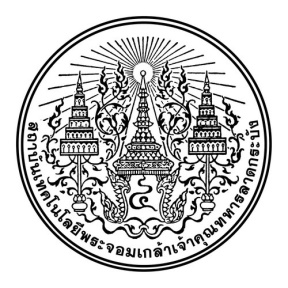 ที่ อว 7003/  	                                    	                   คณะสถาปัตยกรรมศาสตร์		       สถาบันเทคโนโลยีพระจอมเกล้าเจ้าคุณทหารลาดกระบัง		       ถนนฉลองกรุง  เขตลาดกระบัง กรุงเทพฯ ๑๐๕๒๐		         …………………………………….เรื่อง  ขอเชิญเป็นวิทยากรบรรยายพิเศษเรียน  …………………………………..                 ด้วยภาคเรียนที่ .......................ปีการศึกษา.......................  คณะ……………………………………………..  สถาบันเทคโนโลยีพระจอมเกล้าเจ้าคุณทหารลากระบัง  ได้จัดให้มีการเรียนการสอนรายวิชา............................................ให้แก่นักศึกษา....................................................ชั้นปีที่ ...........................................หลักสูตร..............................สาขาวิชา.....................................................ภาควิชา........................................................................  ในการนี้เพื่อให้นักศึกษาได้มีโอกาสฟังบรรยายจากผู้เชี่ยวชาญเฉพาะด้าน และเป็นการเพิ่มพูนความรู้นอกเหนือจากเนื้อหาวิชาตามหลักสูตร  จึงขอเชิญท่านเป็นวิทยากรบรรยายพิเศษ ตามรายละเอียดดังนี้................................................................................................................................................................................................................................................................................................................................................................................................................................................................................................................................	      จึงเรียนมาเพื่อโปรดให้ความอนุเคราะห์ เป็นวิทยากรบรรยายพิเศษในวันและเวลาดังกล่าวข้างต้น จักขอบคุณยิ่ง ขอแสดงความนับถือ(............................................)คณบดีคณะสถาปัตยกรรมศาสตร์ส่วนสนับสนุนวิชาการภาควิชา........................................................โทร/โทรสาร ................................................ 